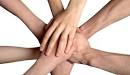 „Kolo prijateljstva – Upoznajte nas!“1. Nekoliko riječi o Svjetskom danu autizma – Mateja Filipović, OŠ Jelkovec2. Uvodna riječ koordinatorice knjižnice Jelkovec – Iva Klak Mršić3. Uvodna riječ ravnateljice Centra za autizam – Žarka Klopotan4. Stand by me – Mateja Filipović (vokal), Maja Malenica, Lucija Stipić, Valentina Raič, Ivana Karić; gitare, OŠ Jelkovec5. Radost, recitacija – Tajna Kraljević i Lorena Ravlić, OŠ Jelkovec6. Predstavljanje životne zajednice i partnerstva s Gradskom knjižnicom Novi Jelkovec –Marlena Kovačević i Marijana Lalić7. Circassian Circle - plesna točka djevojka životne zajednice CZA8. Što sadrži jedno malo dijete, recitacija – Iva Kozina i Sara Matijević, OŠ Jelkovec9. Dobro jutro, Mali zbor, OŠ Jelkovec10. Budimo svjetionici, recitacija – Tea Marić, OŠ Jelkovec11. Menuet – Ana Ivanić; sintetizator zvuka, OŠ Jelkovec12. Predstavljanje programa osvješćivanja tijela - B. Živković, plesni terapeut, volonter udruge Centar edukacije i rehabilitacije u zajednici (CERZ) 13. Prigodne recitacije – predstavnici Udruge Iskra - Centar za edukaciju i savjetovanje14. Viva la vida – Tonka Filipčić, Valentina Raič, Mateja Filipović; violončelo i gitare, OŠ Jelkovec15. Sreća, recitacija – Mateja Filipović, OŠ Jelkovec16. Završna pjesma „Milion godina“ 